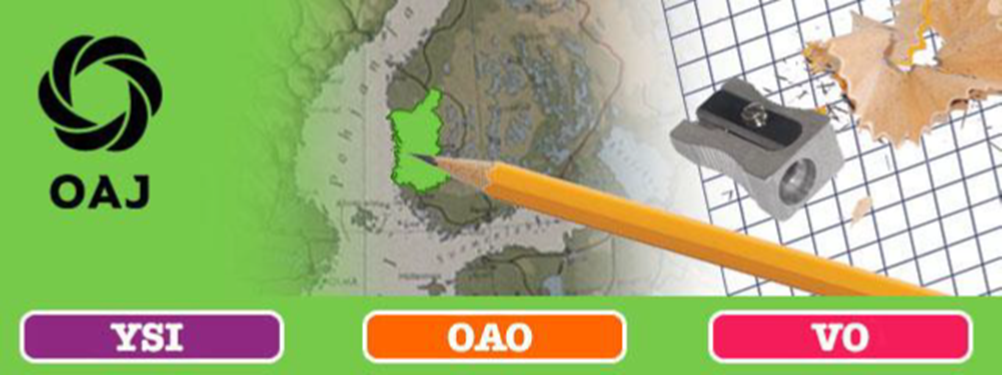 OAJ Satakunta YSI-jaos / TJSTERVETULOA OAJ SATAKUNNAN YSI-jaoksenKOULUTUKSEENAika	Aloitamme perjantaina 19.11. klo 18.00 ja koulutus päättyy lauantaina 20.11. klo 13.30 lounaaseenPaikka		Scandic Julia, Eerikinkatu 4, TurkuKohderyhmä  	Ysiläiset paikallisyhdistysten puheenjohtajat, luottamusmiehet sekä työsuojeluvaltuutetut ja -päälliköt.Sisältö	Ajankohtaisia järjestö-, luottamusmies- ja työsuojeluasioita. Käsitellään eri toimijoiden välistä yhteistyötä.Ilmoittautuminen	Sitovat ilmoittautumiset 15.10. klo 12.00 mennessä. Ilmoittaudu tästä!	Paikat täytetään ilmoittautumisjärjestyksessä. Paikkoja on rajoitetusti.Peruutukset	Mikäli osallistuja peruu koulutuksen ilmoittautumisajan päätyttyä, peritään ilmoittautuneelta peruutuskulut todellisten kulujen mukaisena.Omavastuu	Koulutuksen omavastuu yhdistykselle on 20,-/osallistuja. Omavastuu laskutetaan yhdistykseltä ilmoittautumisajan päätyttyä. Yhden hengen huoneen varanneiden tulee maksaa H1-lisä suoraan hotelliin.Matkakulut                   	YSI-jaos ei maksa matkakuluja. Osallistujat voivat ennen koulutukseen matkustamista kysellä omalta paikallisyhdistykseltään matkakulukorvauksia. Koulutuksen ohjelmaPerjantai 19.11.                   Majoittuminen hotelliin (Scandic Julia, Eerikinkatu 1, Turku)Klo 18.00    kokoontuminen hotellissatervetuloasiirrymme kävellen illalliselleKlo 19.00    Illallinen ravintolaLauantai 20.11.                   	AamiainenKlo 9.30     	Ajankohtaista OAJ:stäKlo 10.00	Sanna Pirttisalo, erityisasiantuntija OAJKlo 11.30    	TaukoKlo 12.00    	Työskentelyä ryhmissäPaikallisyhdistysten puheenjohtajatLuottamusmiehetTyösuojelutoimijatKlo 13.30    	Yhteinen lopetus ja lounasTervetuloa!	 	OAJ:N SATAKUNNAN ALUEYHDISTYS / YSI-jaos